RegistrationRegistration fees include private rooms with shared bathrooms, meals, and social. To help with planning, please indicate if you are coming for the pre-retreat evening, and if you will be present for breakfast on Monday.Please make checks payable to WDREF and register by September 30, 2017 to receive the Early Bird Special.All registrations need to be in no later than October 15, 2017.If you have any questions please contact Adele Svetnicka at 715-479-8704 or adele@stpeterseagleriver.org.Massage is available through St. Anthony Spirituality Center during the retreat. As people of the incarnation, we believe that the body is sacred and should be treated with tenderness. Call 715-443-2236 for Retreat ScheduleSunday, October 29(Pre-Retreat – Optional)6:00 - 7:00 PM	Early Registration7:15 – 7:45 PM	Evening Prayer7:50 - 9:00 PM	SocialMonday, October 308:00 AM	Breakfast9:00 AM 	Registration9:30 AM 	Welcome, Opening Prayer		& Presentation10:45 AM 	Break11:00 AM 	Adoration11:30 AM 	Mass12 Noon 	Lunch2:30 PM 	Presentation 3:30 PM	Free Time 4:00 PM	Reconciliation5:00 PM 	Evening Prayer5:30 PM 	Dinner7:00 PM 	Presentation8:30 PM 	Social timeTuesday, October 318:00 AM 	Breakfast10:00 AM	Presentation11:00 AM	Adoration11:30 AM	Mass & Farewell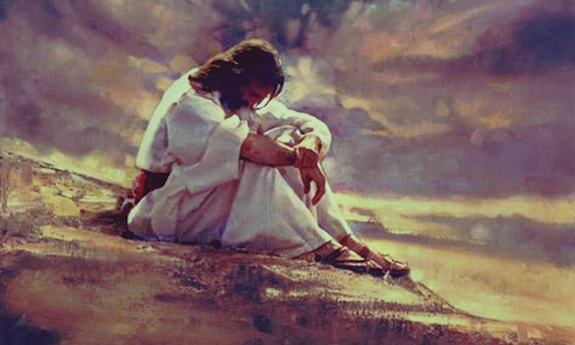 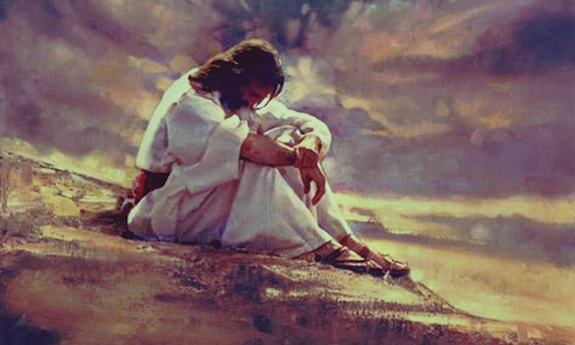 Deepening Our Communion with God   Those who serve the Church often find it difficult to cultivate the deepening of communion with God. Looking to Jesus and finding that personal space away from demands and distractions is essential for healthy, grounded service and ministry. Using examples from the Gospels and practical suggestions,    Sr. Jolynn helps us create a personal sanctuary for prayer. Deeper communion with God can be a reality for all of us!“…but [Jesus] would withdraw to deserted places and pray.”				Luke 5:16“ Jesus withdrew toward the sea with his disciples.” 		Mark 3:7“He said to them, ‘Come away by yourselves to a deserted place and rest a while.’ People were coming and going in great numbers, and they had no opportunity even to eat.”				Mark 6: 31About our FacilitatorSr. Jolynn Brehm, FSPA, is a Franciscan Sister of Perpetual Adoration. She has been a retreat director and spiritual director since 1989 and began offering preached retreats in 2005 at retreat centers and for communities of Sisters throughout the Midwest. She joined St. Anthony Spirituality Center as spiritual leader in July 2015. Her background also includes elementary and secondary educator, pastoral associate, co-founder and director of Marywood Spirituality Center in Arbor Vitae.Her special interests include delving into Scripture, all things Franciscan, and exploring the connections of nature and creation with our lives.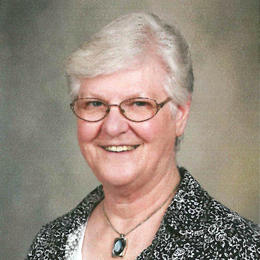 